Grossmann & Berger stellt sich für bundesweites Wachstum aufBegleitender Umbau der GeschäftsführungHamburg, 25. Januar 2023 – Grossmann & Berger (G&B) wird vom Hamburgischen zum bundesweit tätigen Immobilienberatungsunternehmen. Diese Pläne umfassen sowohl den Gewerbe- als auch den Wohnbereich. Hierfür verfolgt das Unternehmen konsequent seinen vor mehr als zehn Jahren eingeschlagenen Wachstumspfad. Den künftigen Kurs skizziert G&B in der ‚Strategie 2030‘:In den nächsten Jahren wird die Unternehmensgruppe an allen Standorten in Hamburg, Berlin, Stuttgart und München ihr Dienstleistungsportfolio ausbauen und dessen jeweilige Marktpotenziale heben.G&B prüft weitere Standorte zu eröffnen. Gründungen würden unter Berücksichtigung des Gewerbenetzwerks German Property Partners (GPP) erfolgen, das G&B 2013 mitinitiiert hat und an den deutschen Top-7-Standorten vertreten ist.Mit der Eröffnung mehrerer neuer Shops stärkt G&B seine Präsenz im Hamburger Raum und erschließt sich dessen noch vorhandene ‚weiße Flecken‘ auf der Vertriebslandkarte.Regionen ohne eigene Standorte wird G&B über eine deutschland- und gruppenweite virtuelle Vertriebsplattform abdecken.Sein Team von mittlerweile rund 250 Mitarbeitenden wird G&B kontinuierlich ausbauen. Allein in diesem Jahr sind bundesweit mehr als 20 Stellen zu besetzen.„Nach der erfolgreichen Mehrheitsbeteiligung an den E & G-Gesellschaften in Stuttgart und München 2021 macht Grossmann & Berger nun einen weiteren großen Schritt auf das deutschlandweite Parkett. Diesen Kurs trägt die HASPA-Gruppe voll und ganz mit“, erläutert G&B-Aufsichtsratsvorsitzender Frank Brockmann. „Detaillierte Regionalexpertise und umfassende Immobilienkompetenzen haben Grossmann & Berger zu seiner heutigen Marktstellung verholfen. Beide Aktivposten werden das Unternehmen auch weiterhin auszeichnen und seinen Wachstumskurs bestimmen.“Diese umfassenden Pläne werden von einem Umbau der Geschäftsführung begleitet, der bereits im vergangenen Jahr begonnen wurde und nun mit einer Neubesetzung abgerundet wird: Mit Wirkung zum 1. April übernimmt Frank-D. Albers MRICS (54) die Position als Geschäftsführer von Sandra Ludwig (42) und verantwortet künftig das Investmentgeschäft in Norddeutschland (Hamburg und Berlin).Frank-D. Albers verfügt über mehr als zwanzig Jahre Expertise im Investmentgeschäft mit Immobilien. Während seiner bisherigen Laufbahn hatte der Volljurist und Immobilienökonom (ebs) verschiedene Führungspositionen inne. In seiner vorherigen Tätigkeit als Geschäftsführer baute er den Hamburg-Standort und das Investmentgeschäft eines internationalen Immobilienmaklers auf.Sandra Ludwig verantwortet seit 2021 die Bereiche Investment Gewerbe und Wohnen Hamburg von Grossmann & Berger. Sie verlässt das Unternehmen aus persönlichen Gründen.Sprecher der G&B-Geschäftsführung Andreas Rehberg: „Frank Albers ist eine feste Größe auf dem Investmentmarkt. Umso mehr freuen wir uns, unsere Wachstumspläne mit ihm gemeinsam voranzutreiben. Er übernimmt den Staffelstab von Sandra Ludwig, bei der wir uns herzlich für ihr tatkräftiges Engagement bedanken.“ Über Grossmann & BergerDie Grossmann & Berger GmbH gehört zu den führenden Immobiliendienstleistern für den Verkauf und die Vermietung von Gewerbe- und Wohn-Immobilien. Den Hauptsitz in Hamburg miteingerechnet, unterhält das Unternehmen 22 Standorte. Hierüber ist Grossmann & Berger flächendeckend im norddeutschen Markt präsent. Über die seit Mai 2021 zum Unternehmen gehörenden Gesellschaften E & G Real Estate und E & G Private Immobilien ist Grossmann & Berger auch in den südlichen Metropolregionen Stuttgart und München vertreten. Rund 240 Mitarbeiter decken mit ihrer umfassenden Immobilienkompetenz das gesamte Branchen-Dienstleistungsspektrum ab. Bei ihrer Tätigkeit können sie auf mehr als 85 Jahre Unternehmenstradition zurückgreifen. Grossmann & Berger ist ein Beteiligungsunternehmen der HASPA-Gruppe und Gründungsmitglied des deutschlandweiten Gewerbeimmobiliennetzwerks German Property Partners (GPP).Die Datenschutzrichtlinie von Grossmann & Berger finden Sie auf unserer Website. Hier finden Sie auch unsere Pressemappe sowie die dazugehörigen Nutzungsbedingungen. Wenn Sie zukünftig keine Informationen unserer Pressestelle mehr erhalten möchten, senden Sie bitte eine E-Mail an presse@grossmann-berger.de mit dem Betreff „Abmeldung aus Presseverteiler".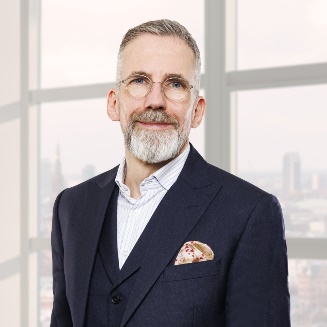 Frank-D. Albers MRICSBildquelle: Morris Mac Matzen / Grossmann & Berger GmbH